На объекте произведены работы:Окраска каркаса дома и летнего домика (доработка)Монтаж гидроизоляция на полы первого этажа. Монтаж каркаса под перегородки на 1-ом этаже.  Проведенные контрольные мероприятия: Произведены мероприятия по проверки работ по  окраске каркаса, даны рекомендации подрядчикам.Произведены мероприятия по приемки гидроизоляции пола первого этажа.Произведены мероприятия по приемки монтажа каркаса перегородокЗнакомство с подрядчиками на ремонт дома.Даны рекомендаций по отделочным работамЗнакомство с бригадой по монтажу террасы. Даны рекомендации по монтажу электропроводкиЗамечания: 1. Трещины по каркасу второго этажа.2. Дырки в каркасе от высверленных сучков3. Покраска каркаса на второй слой не доделана на 15%4. Примыкание штапиков к каркасу не исправлено.5. Деревянный каркас под перегородки поражен грибком и плесенью.6. При монтаже гидроизоляции на полы первого этажа вымазан в битуме окрашенный каркас.Выводы:  1.  окраска каркаса не закончена на данный момент, есть замечания которые не устраненыРекомендации:Устранить все замечания.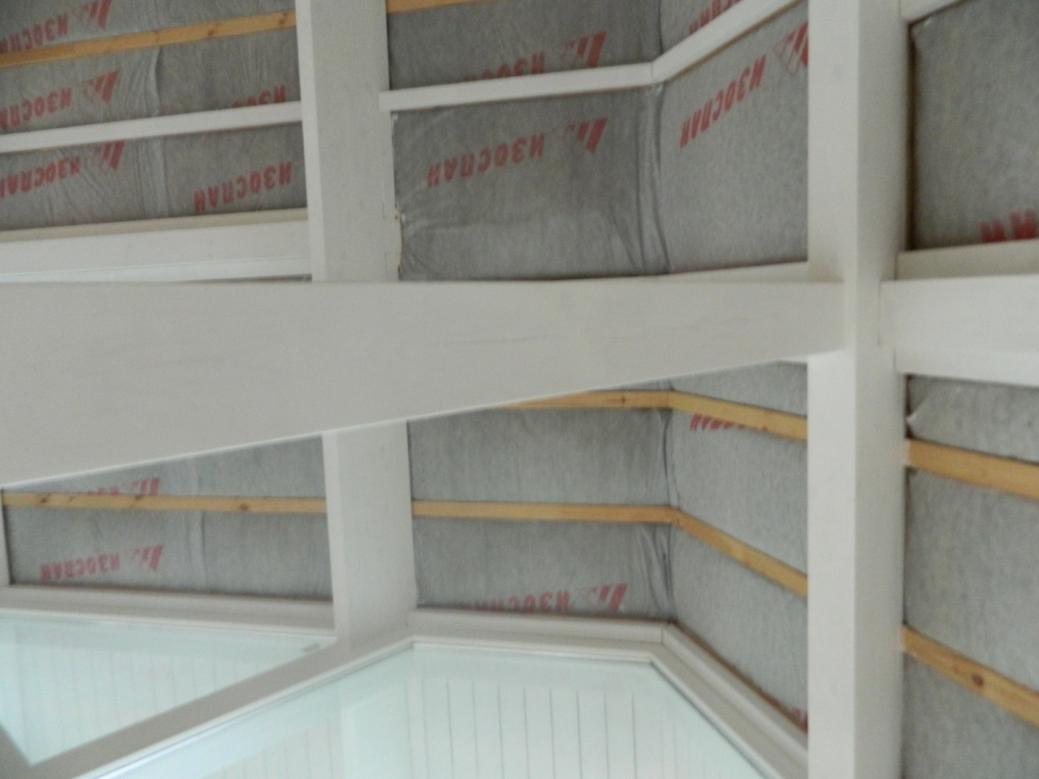 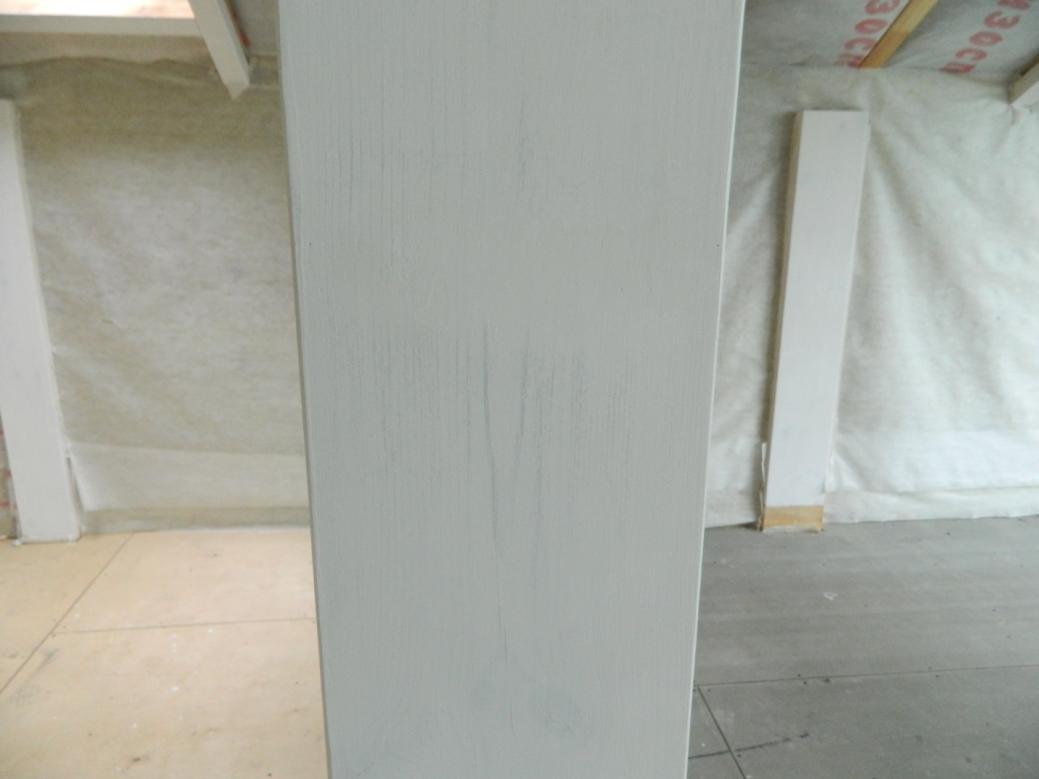 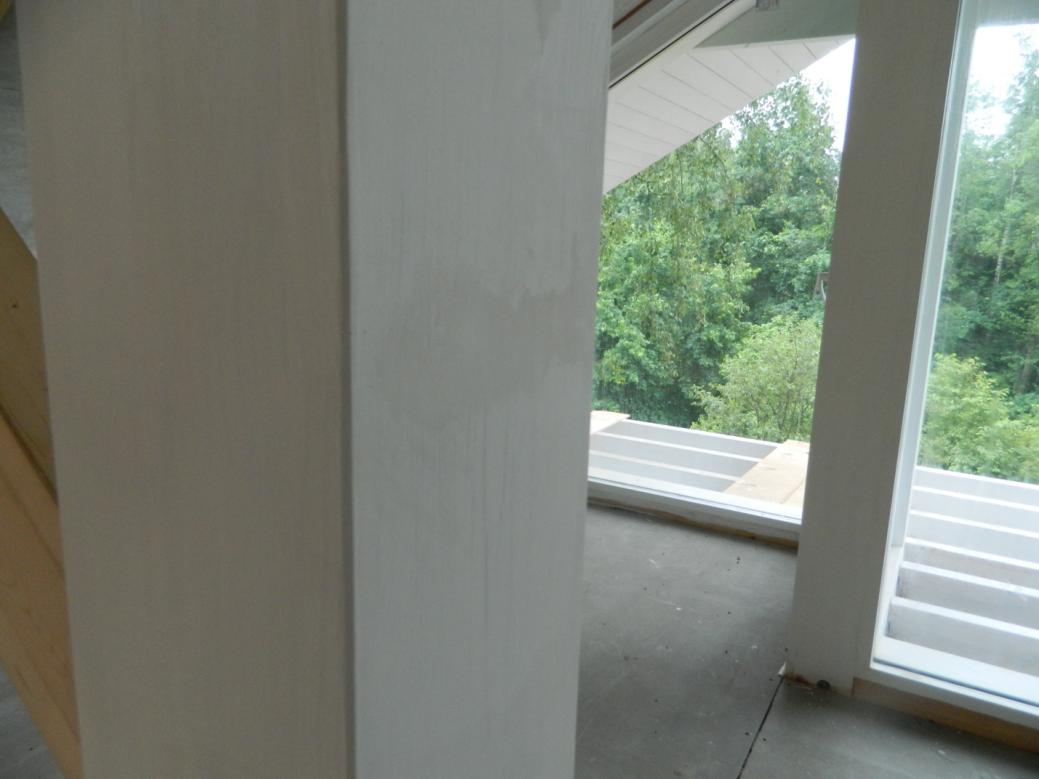 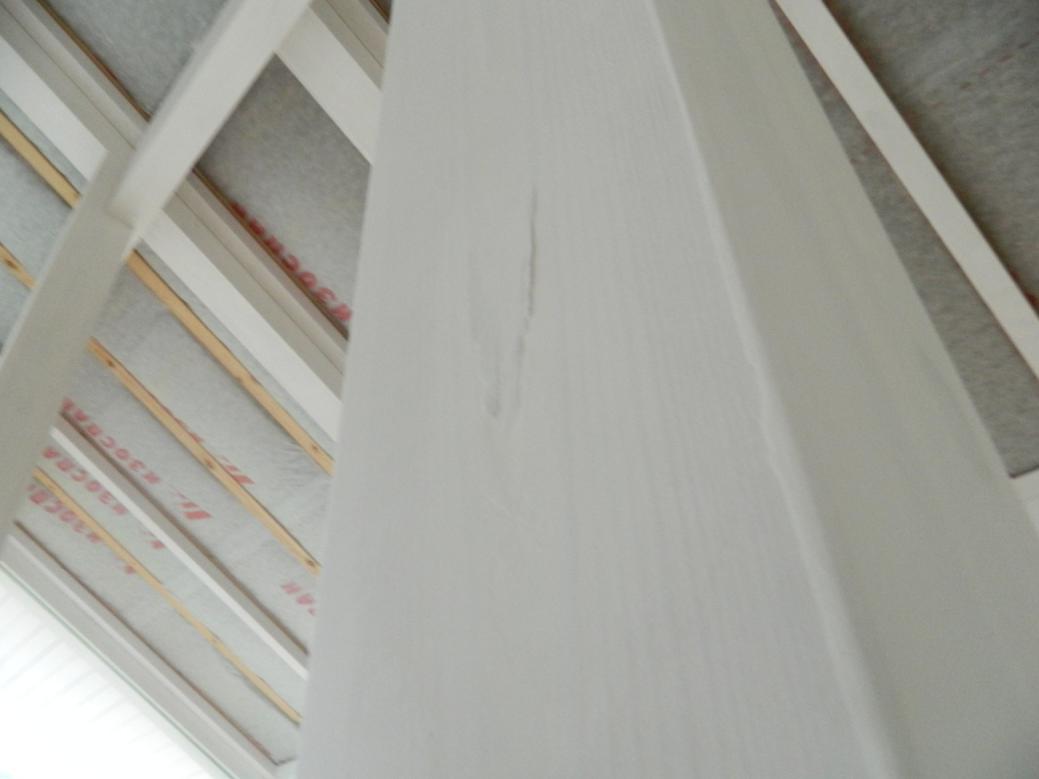 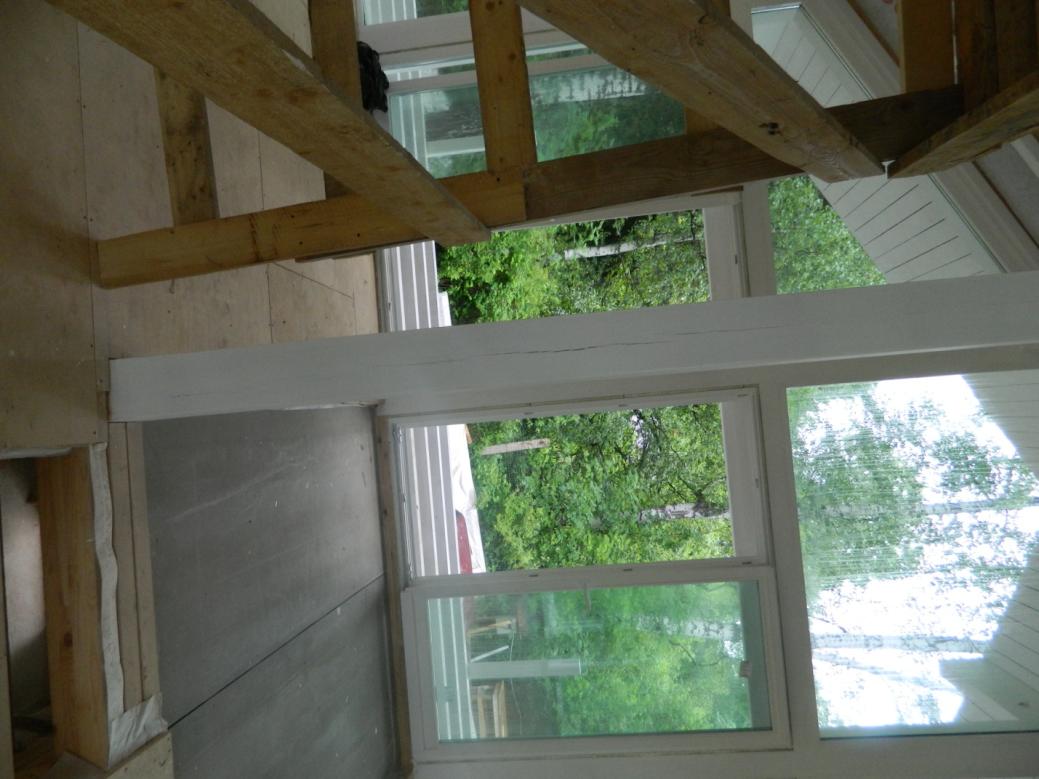 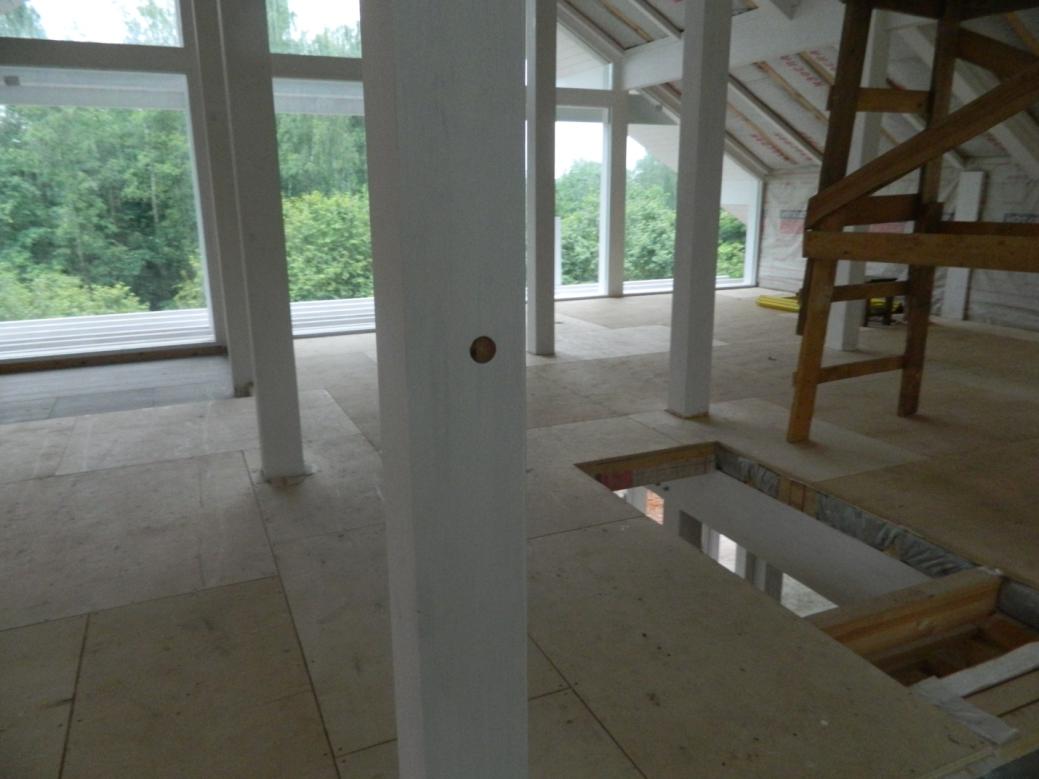 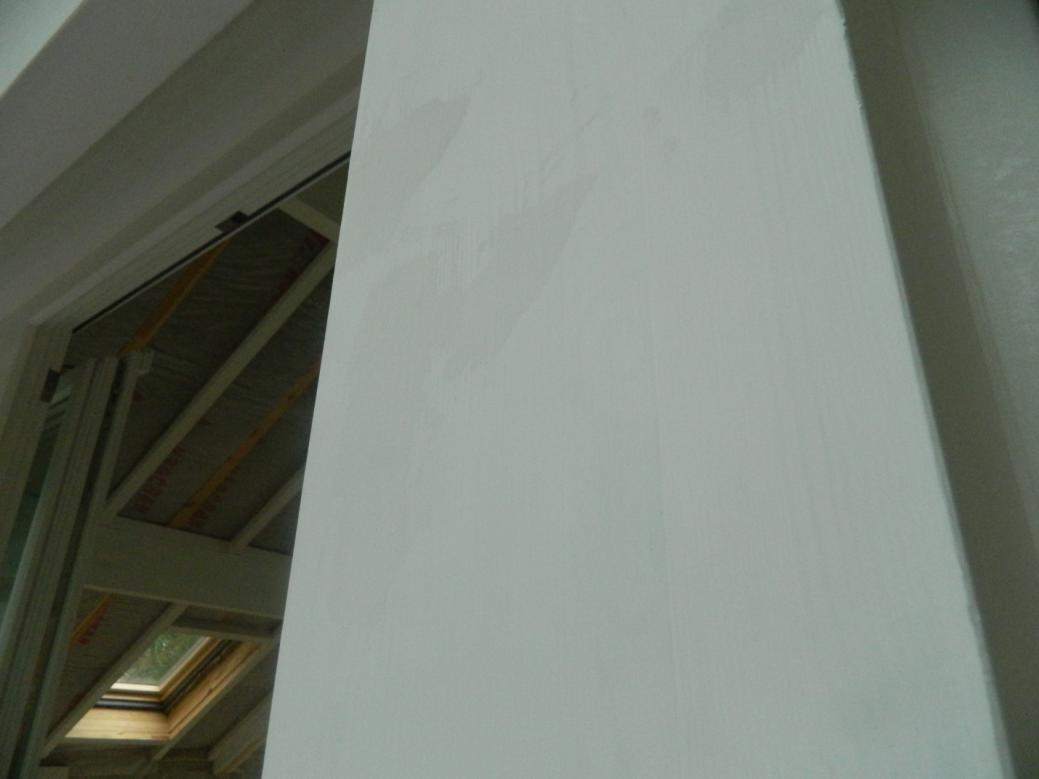 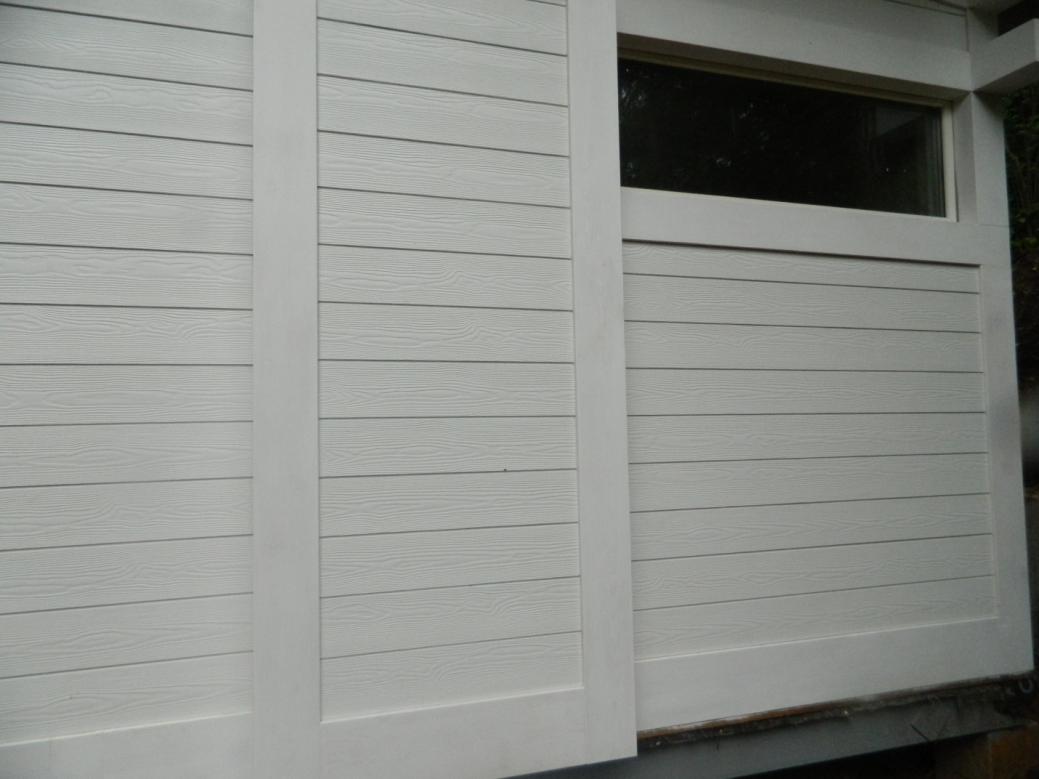 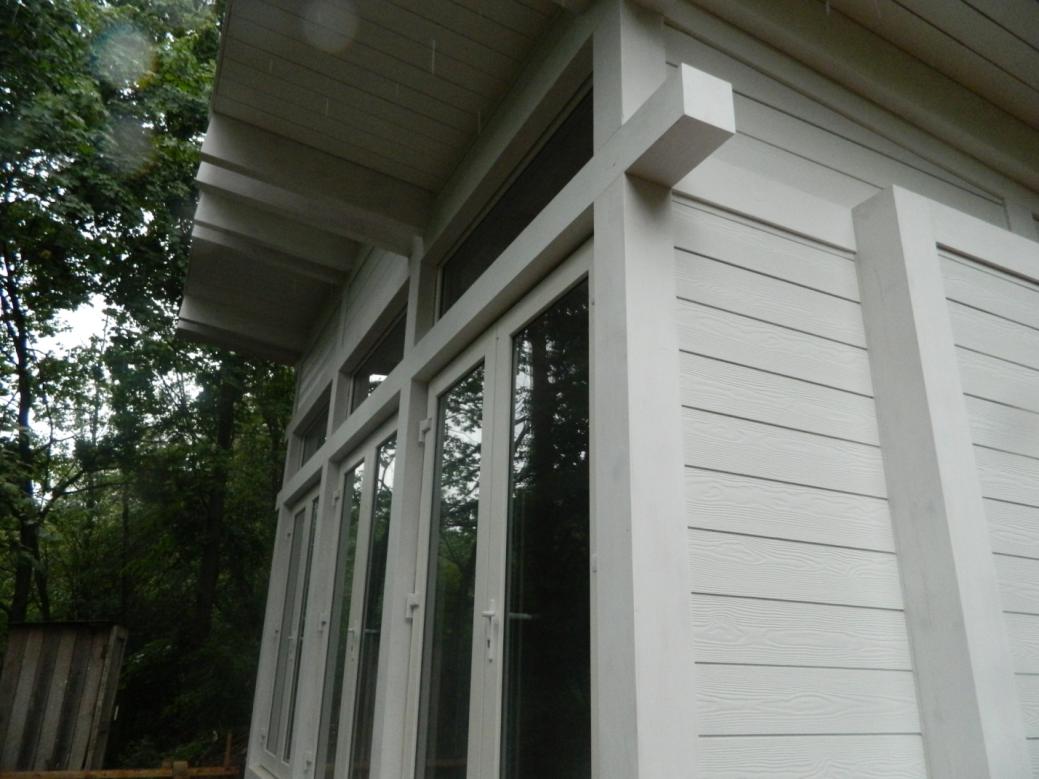 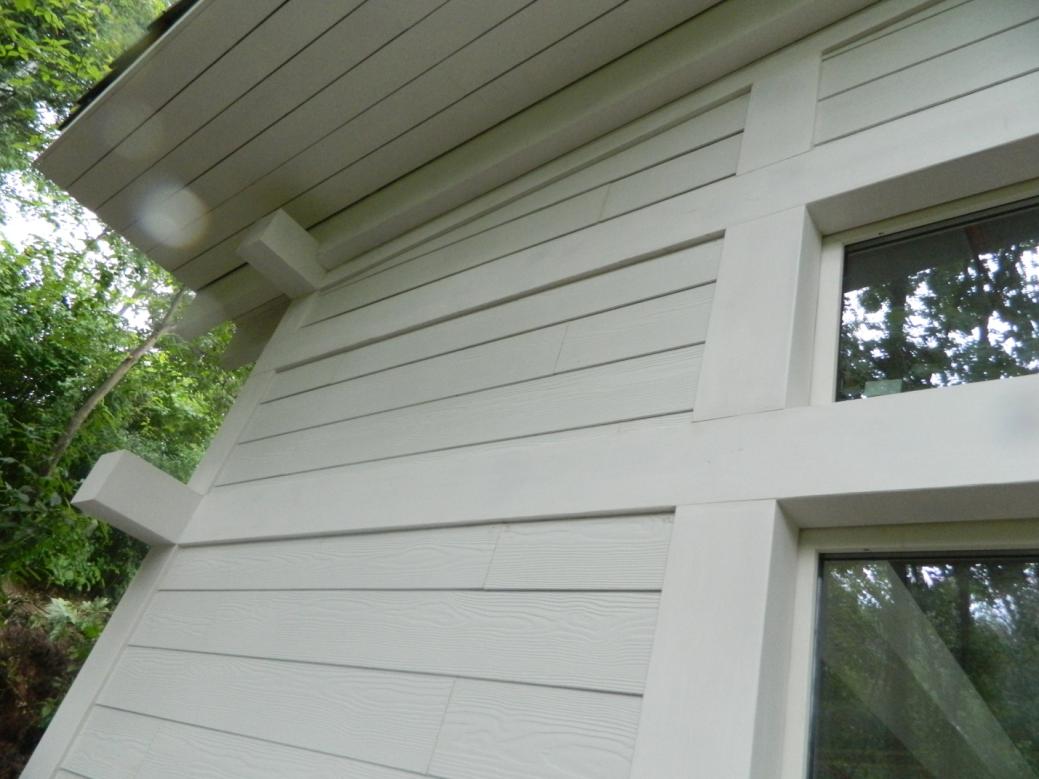 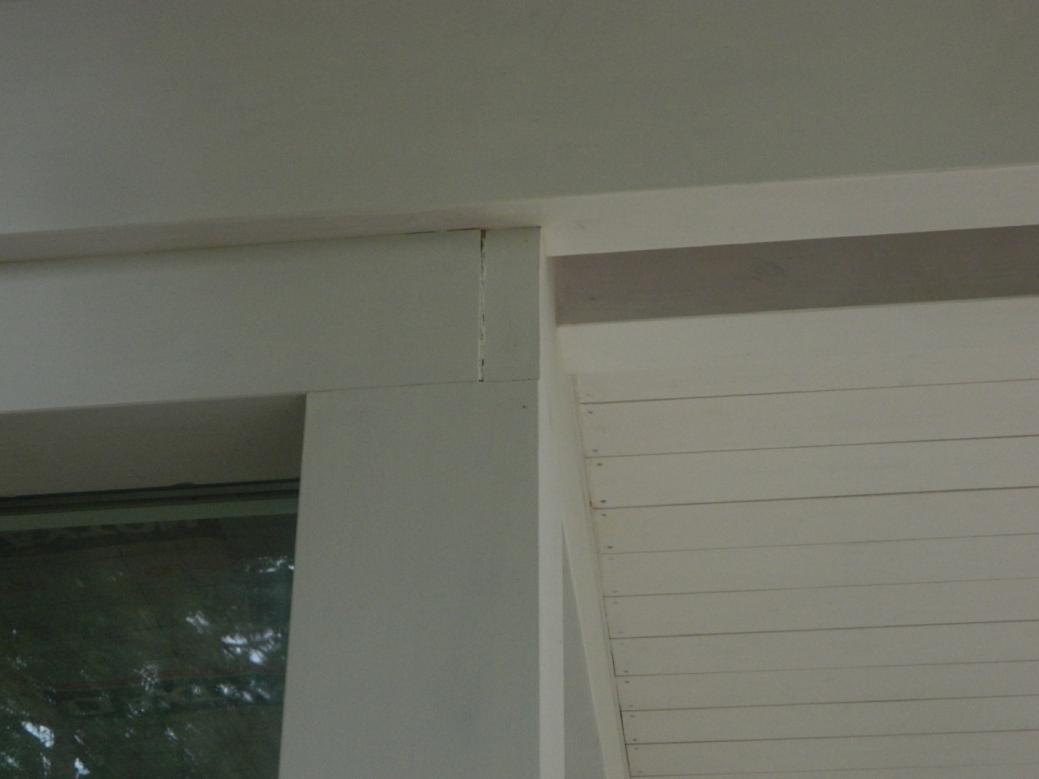 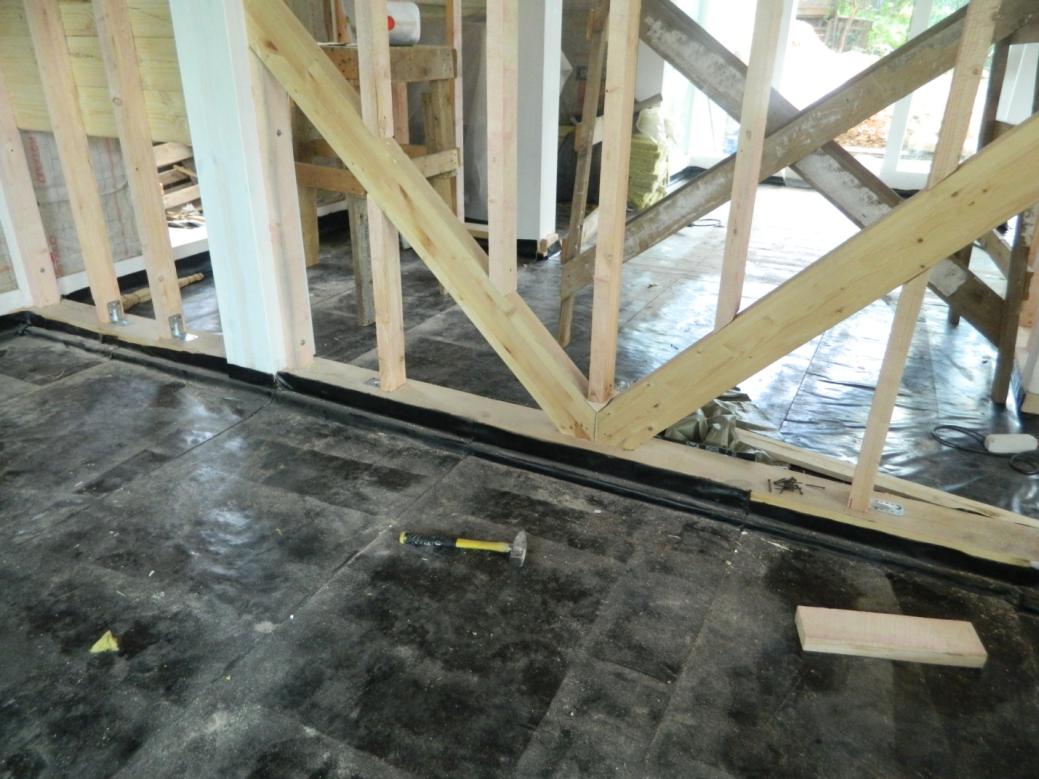 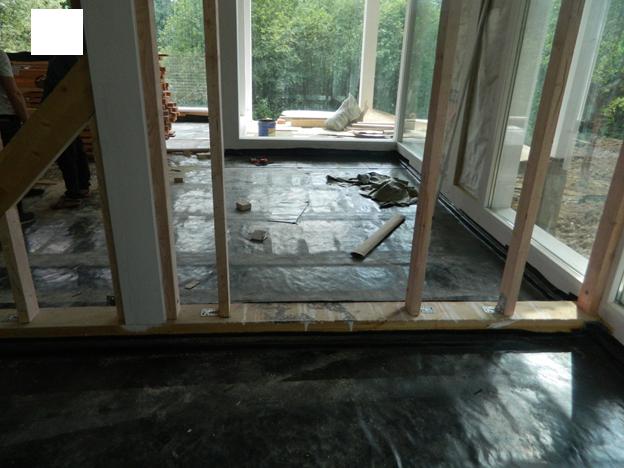 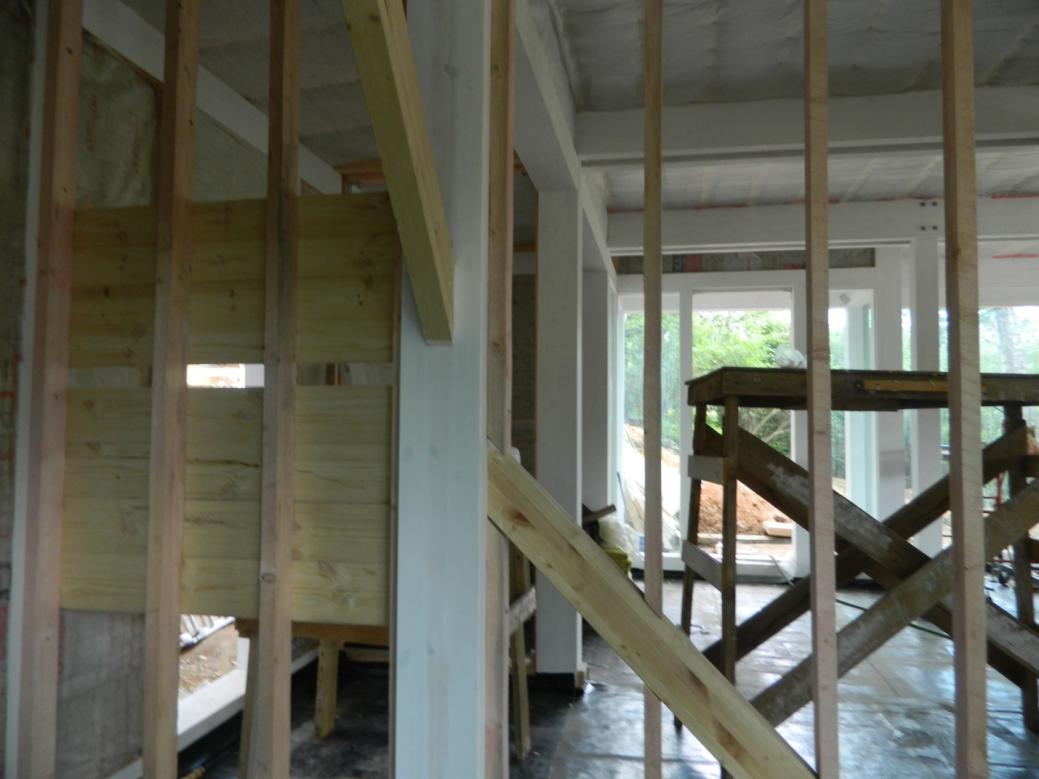 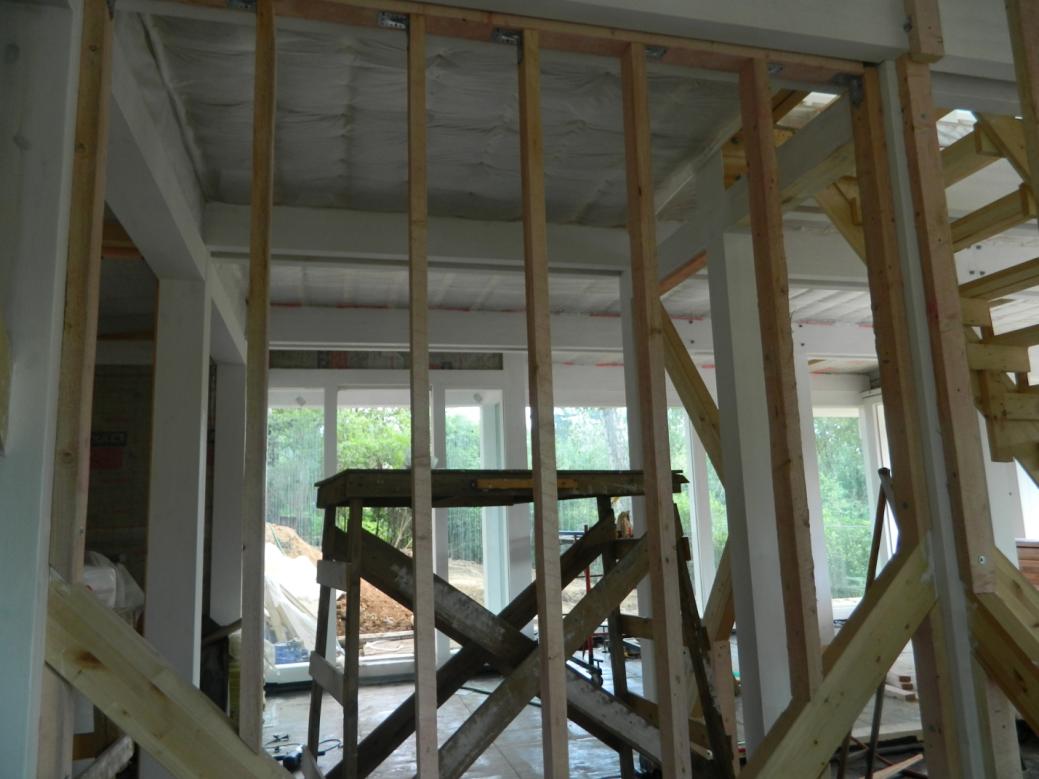 